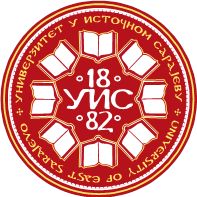 УНИВЕРЗИТЕТ У ИСТОЧНОМ САРАЈЕВУФилозофски факултетУНИВЕРЗИТЕТ У ИСТОЧНОМ САРАЈЕВУФилозофски факултетУНИВЕРЗИТЕТ У ИСТОЧНОМ САРАЈЕВУФилозофски факултетУНИВЕРЗИТЕТ У ИСТОЧНОМ САРАЈЕВУФилозофски факултетУНИВЕРЗИТЕТ У ИСТОЧНОМ САРАЈЕВУФилозофски факултетУНИВЕРЗИТЕТ У ИСТОЧНОМ САРАЈЕВУФилозофски факултетУНИВЕРЗИТЕТ У ИСТОЧНОМ САРАЈЕВУФилозофски факултетУНИВЕРЗИТЕТ У ИСТОЧНОМ САРАЈЕВУФилозофски факултетУНИВЕРЗИТЕТ У ИСТОЧНОМ САРАЈЕВУФилозофски факултетУНИВЕРЗИТЕТ У ИСТОЧНОМ САРАЈЕВУФилозофски факултетУНИВЕРЗИТЕТ У ИСТОЧНОМ САРАЈЕВУФилозофски факултет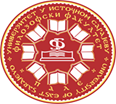 Студијски програм: ГеографијаСтудијски програм: ГеографијаСтудијски програм: ГеографијаСтудијски програм: ГеографијаСтудијски програм: ГеографијаСтудијски програм: ГеографијаСтудијски програм: ГеографијаСтудијски програм: ГеографијаСтудијски програм: ГеографијаСтудијски програм: ГеографијаСтудијски програм: ГеографијаI циклус студијаI циклус студијаI циклус студијаI циклус студијаI циклус студијаI циклус студијаIV година студијаIV година студијаIV година студијаIV година студијаIV година студијаПун назив предметаПун назив предметаПун назив предметаГЕОГРАФСКИ РЕСУРСИ И ОДРЖИВИ РАЗВОЈГЕОГРАФСКИ РЕСУРСИ И ОДРЖИВИ РАЗВОЈГЕОГРАФСКИ РЕСУРСИ И ОДРЖИВИ РАЗВОЈГЕОГРАФСКИ РЕСУРСИ И ОДРЖИВИ РАЗВОЈГЕОГРАФСКИ РЕСУРСИ И ОДРЖИВИ РАЗВОЈГЕОГРАФСКИ РЕСУРСИ И ОДРЖИВИ РАЗВОЈГЕОГРАФСКИ РЕСУРСИ И ОДРЖИВИ РАЗВОЈГЕОГРАФСКИ РЕСУРСИ И ОДРЖИВИ РАЗВОЈГЕОГРАФСКИ РЕСУРСИ И ОДРЖИВИ РАЗВОЈГЕОГРАФСКИ РЕСУРСИ И ОДРЖИВИ РАЗВОЈГЕОГРАФСКИ РЕСУРСИ И ОДРЖИВИ РАЗВОЈГЕОГРАФСКИ РЕСУРСИ И ОДРЖИВИ РАЗВОЈГЕОГРАФСКИ РЕСУРСИ И ОДРЖИВИ РАЗВОЈГЕОГРАФСКИ РЕСУРСИ И ОДРЖИВИ РАЗВОЈКатедра	Катедра	Катедра	Катедра за географијуКатедра за географијуКатедра за географијуКатедра за географијуКатедра за географијуКатедра за географијуКатедра за географијуКатедра за географијуКатедра за географијуКатедра за географијуКатедра за географијуКатедра за географијуКатедра за географијуКатедра за географијуШифра предметаШифра предметаШифра предметаШифра предметаШифра предметаШифра предметаСтатус предметаСтатус предметаСтатус предметаСтатус предметаСтатус предметаСеместарСеместарСеместарECTSECTSECTSШифра предметаШифра предметаШифра предметаШифра предметаШифра предметаШифра предметаСтатус предметаСтатус предметаСтатус предметаСтатус предметаСтатус предметаСеместарСеместарСеместарECTSECTSECTS    Г 7-5/2    Г 7-5/2    Г 7-5/2    Г 7-5/2    Г 7-5/2    Г 7-5/2ИзборниИзборниИзборниИзборниИзборниVIIVIIVII444Наставник/ -циНаставник/ -циПроф.др Горан Мутабџија, ванредни професорПроф.др Горан Мутабџија, ванредни професорПроф.др Горан Мутабџија, ванредни професорПроф.др Горан Мутабџија, ванредни професорПроф.др Горан Мутабџија, ванредни професорПроф.др Горан Мутабџија, ванредни професорПроф.др Горан Мутабџија, ванредни професорПроф.др Горан Мутабџија, ванредни професорПроф.др Горан Мутабџија, ванредни професорПроф.др Горан Мутабџија, ванредни професорПроф.др Горан Мутабџија, ванредни професорПроф.др Горан Мутабџија, ванредни професорПроф.др Горан Мутабџија, ванредни професорПроф.др Горан Мутабџија, ванредни професорПроф.др Горан Мутабџија, ванредни професорСарадник/ - циСарадник/ - циМср Санда Шушњар, асистентМср Санда Шушњар, асистентМср Санда Шушњар, асистентМср Санда Шушњар, асистентМср Санда Шушњар, асистентМср Санда Шушњар, асистентМср Санда Шушњар, асистентМср Санда Шушњар, асистентМср Санда Шушњар, асистентМср Санда Шушњар, асистентМср Санда Шушњар, асистентМср Санда Шушњар, асистентМср Санда Шушњар, асистентМср Санда Шушњар, асистентМср Санда Шушњар, асистентФонд часова/ наставно оптерећење (седмично)Фонд часова/ наставно оптерећење (седмично)Фонд часова/ наставно оптерећење (седмично)Фонд часова/ наставно оптерећење (седмично)Фонд часова/ наставно оптерећење (седмично)Фонд часова/ наставно оптерећење (седмично)Фонд часова/ наставно оптерећење (седмично)Индивидуално оптерећење студента (у сатима семестрално)Индивидуално оптерећење студента (у сатима семестрално)Индивидуално оптерећење студента (у сатима семестрално)Индивидуално оптерећење студента (у сатима семестрално)Индивидуално оптерећење студента (у сатима семестрално)Индивидуално оптерећење студента (у сатима семестрално)Индивидуално оптерећење студента (у сатима семестрално)Индивидуално оптерећење студента (у сатима семестрално)Коефицијент студентског оптерећења SoКоефицијент студентског оптерећења SoПАВАВАВАВЛВЛВПППАВАВЛВЛВЛВSoSo21111ZZ3030301515000укупно наставно оптерећење (у сатима, семестрално) 30+15+0=45укупно наставно оптерећење (у сатима, семестрално) 30+15+0=45укупно наставно оптерећење (у сатима, семестрално) 30+15+0=45укупно наставно оптерећење (у сатима, семестрално) 30+15+0=45укупно наставно оптерећење (у сатима, семестрално) 30+15+0=45укупно наставно оптерећење (у сатима, семестрално) 30+15+0=45укупно наставно оптерећење (у сатима, семестрално) 30+15+0=45укупно наставно оптерећење (у сатима, семестрално) 30+15+0=45укупно студентско оптерећење (у сатима, семестрално) 30+15+0=45*1.4укупно студентско оптерећење (у сатима, семестрално) 30+15+0=45*1.4укупно студентско оптерећење (у сатима, семестрално) 30+15+0=45*1.4укупно студентско оптерећење (у сатима, семестрално) 30+15+0=45*1.4укупно студентско оптерећење (у сатима, семестрално) 30+15+0=45*1.4укупно студентско оптерећење (у сатима, семестрално) 30+15+0=45*1.4укупно студентско оптерећење (у сатима, семестрално) 30+15+0=45*1.4укупно студентско оптерећење (у сатима, семестрално) 30+15+0=45*1.4укупно студентско оптерећење (у сатима, семестрално) 30+15+0=45*1.4Укупно оптерећење предмета (наставно + студентско): Uopt = 45 + 63 = 108 h семестралноУкупно оптерећење предмета (наставно + студентско): Uopt = 45 + 63 = 108 h семестралноУкупно оптерећење предмета (наставно + студентско): Uopt = 45 + 63 = 108 h семестралноУкупно оптерећење предмета (наставно + студентско): Uopt = 45 + 63 = 108 h семестралноУкупно оптерећење предмета (наставно + студентско): Uopt = 45 + 63 = 108 h семестралноУкупно оптерећење предмета (наставно + студентско): Uopt = 45 + 63 = 108 h семестралноУкупно оптерећење предмета (наставно + студентско): Uopt = 45 + 63 = 108 h семестралноУкупно оптерећење предмета (наставно + студентско): Uopt = 45 + 63 = 108 h семестралноУкупно оптерећење предмета (наставно + студентско): Uopt = 45 + 63 = 108 h семестралноУкупно оптерећење предмета (наставно + студентско): Uopt = 45 + 63 = 108 h семестралноУкупно оптерећење предмета (наставно + студентско): Uopt = 45 + 63 = 108 h семестралноУкупно оптерећење предмета (наставно + студентско): Uopt = 45 + 63 = 108 h семестралноУкупно оптерећење предмета (наставно + студентско): Uopt = 45 + 63 = 108 h семестралноУкупно оптерећење предмета (наставно + студентско): Uopt = 45 + 63 = 108 h семестралноУкупно оптерећење предмета (наставно + студентско): Uopt = 45 + 63 = 108 h семестралноУкупно оптерећење предмета (наставно + студентско): Uopt = 45 + 63 = 108 h семестралноУкупно оптерећење предмета (наставно + студентско): Uopt = 45 + 63 = 108 h семестралноИсходи учењаИсходи учења1. Географски размјештај ресурса2. Експлоатација ресурса у савременом свијету3. Појам одрживости 4. Значај одрживости развоја1. Географски размјештај ресурса2. Експлоатација ресурса у савременом свијету3. Појам одрживости 4. Значај одрживости развоја1. Географски размјештај ресурса2. Експлоатација ресурса у савременом свијету3. Појам одрживости 4. Значај одрживости развоја1. Географски размјештај ресурса2. Експлоатација ресурса у савременом свијету3. Појам одрживости 4. Значај одрживости развоја1. Географски размјештај ресурса2. Експлоатација ресурса у савременом свијету3. Појам одрживости 4. Значај одрживости развоја1. Географски размјештај ресурса2. Експлоатација ресурса у савременом свијету3. Појам одрживости 4. Значај одрживости развоја1. Географски размјештај ресурса2. Експлоатација ресурса у савременом свијету3. Појам одрживости 4. Значај одрживости развоја1. Географски размјештај ресурса2. Експлоатација ресурса у савременом свијету3. Појам одрживости 4. Значај одрживости развоја1. Географски размјештај ресурса2. Експлоатација ресурса у савременом свијету3. Појам одрживости 4. Значај одрживости развоја1. Географски размјештај ресурса2. Експлоатација ресурса у савременом свијету3. Појам одрживости 4. Значај одрживости развоја1. Географски размјештај ресурса2. Експлоатација ресурса у савременом свијету3. Појам одрживости 4. Значај одрживости развоја1. Географски размјештај ресурса2. Експлоатација ресурса у савременом свијету3. Појам одрживости 4. Значај одрживости развоја1. Географски размјештај ресурса2. Експлоатација ресурса у савременом свијету3. Појам одрживости 4. Значај одрживости развоја1. Географски размјештај ресурса2. Експлоатација ресурса у савременом свијету3. Појам одрживости 4. Значај одрживости развоја1. Географски размјештај ресурса2. Експлоатација ресурса у савременом свијету3. Појам одрживости 4. Значај одрживости развојаУсловљеностУсловљеностНеНеНеНеНеНеНеНеНеНеНеНеНеНеНеНаставне методеНаставне методе(Географска, историјска, квантитавина, компаративна)(Географска, историјска, квантитавина, компаративна)(Географска, историјска, квантитавина, компаративна)(Географска, историјска, квантитавина, компаративна)(Географска, историјска, квантитавина, компаративна)(Географска, историјска, квантитавина, компаративна)(Географска, историјска, квантитавина, компаративна)(Географска, историјска, квантитавина, компаративна)(Географска, историјска, квантитавина, компаративна)(Географска, историјска, квантитавина, компаративна)(Географска, историјска, квантитавина, компаративна)(Географска, историјска, квантитавина, компаративна)(Географска, историјска, квантитавина, компаративна)(Географска, историјска, квантитавина, компаративна)(Географска, историјска, квантитавина, компаративна)Садржај предмета по седмицамаСадржај предмета по седмицама1. Увод – географски ресурси: појам и дефиниција; 2. Минералне сировине и њихова лежишта; 3. Класификација минералних сировина; 4. Специфичности минералних сировина; 5. Конзервација минералних сировина; 6. Неравномјерност размјештаја резерви и производње минералних сировина; 7. Стратегијски значај минералних сировина; 8. Истраживање лежишта минералних сировина; 9. Фосилна горива: резерве, употреба и изгледи у одрживом развоју наше планете; 10. Хидросферни комплекс као географски ресурс; 11. Атмосфера као извор енергије; 12. Енергетски ресурси: врсте енергије и алтернативна енергија; 13. Нуклеарна енергија – изазов савременом човјечанству; 14. Економичност, политика и одрживост ресурса; 15. Значај и географски размјештај минералних сировина у Републици Српској.1. Увод – географски ресурси: појам и дефиниција; 2. Минералне сировине и њихова лежишта; 3. Класификација минералних сировина; 4. Специфичности минералних сировина; 5. Конзервација минералних сировина; 6. Неравномјерност размјештаја резерви и производње минералних сировина; 7. Стратегијски значај минералних сировина; 8. Истраживање лежишта минералних сировина; 9. Фосилна горива: резерве, употреба и изгледи у одрживом развоју наше планете; 10. Хидросферни комплекс као географски ресурс; 11. Атмосфера као извор енергије; 12. Енергетски ресурси: врсте енергије и алтернативна енергија; 13. Нуклеарна енергија – изазов савременом човјечанству; 14. Економичност, политика и одрживост ресурса; 15. Значај и географски размјештај минералних сировина у Републици Српској.1. Увод – географски ресурси: појам и дефиниција; 2. Минералне сировине и њихова лежишта; 3. Класификација минералних сировина; 4. Специфичности минералних сировина; 5. Конзервација минералних сировина; 6. Неравномјерност размјештаја резерви и производње минералних сировина; 7. Стратегијски значај минералних сировина; 8. Истраживање лежишта минералних сировина; 9. Фосилна горива: резерве, употреба и изгледи у одрживом развоју наше планете; 10. Хидросферни комплекс као географски ресурс; 11. Атмосфера као извор енергије; 12. Енергетски ресурси: врсте енергије и алтернативна енергија; 13. Нуклеарна енергија – изазов савременом човјечанству; 14. Економичност, политика и одрживост ресурса; 15. Значај и географски размјештај минералних сировина у Републици Српској.1. Увод – географски ресурси: појам и дефиниција; 2. Минералне сировине и њихова лежишта; 3. Класификација минералних сировина; 4. Специфичности минералних сировина; 5. Конзервација минералних сировина; 6. Неравномјерност размјештаја резерви и производње минералних сировина; 7. Стратегијски значај минералних сировина; 8. Истраживање лежишта минералних сировина; 9. Фосилна горива: резерве, употреба и изгледи у одрживом развоју наше планете; 10. Хидросферни комплекс као географски ресурс; 11. Атмосфера као извор енергије; 12. Енергетски ресурси: врсте енергије и алтернативна енергија; 13. Нуклеарна енергија – изазов савременом човјечанству; 14. Економичност, политика и одрживост ресурса; 15. Значај и географски размјештај минералних сировина у Републици Српској.1. Увод – географски ресурси: појам и дефиниција; 2. Минералне сировине и њихова лежишта; 3. Класификација минералних сировина; 4. Специфичности минералних сировина; 5. Конзервација минералних сировина; 6. Неравномјерност размјештаја резерви и производње минералних сировина; 7. Стратегијски значај минералних сировина; 8. Истраживање лежишта минералних сировина; 9. Фосилна горива: резерве, употреба и изгледи у одрживом развоју наше планете; 10. Хидросферни комплекс као географски ресурс; 11. Атмосфера као извор енергије; 12. Енергетски ресурси: врсте енергије и алтернативна енергија; 13. Нуклеарна енергија – изазов савременом човјечанству; 14. Економичност, политика и одрживост ресурса; 15. Значај и географски размјештај минералних сировина у Републици Српској.1. Увод – географски ресурси: појам и дефиниција; 2. Минералне сировине и њихова лежишта; 3. Класификација минералних сировина; 4. Специфичности минералних сировина; 5. Конзервација минералних сировина; 6. Неравномјерност размјештаја резерви и производње минералних сировина; 7. Стратегијски значај минералних сировина; 8. Истраживање лежишта минералних сировина; 9. Фосилна горива: резерве, употреба и изгледи у одрживом развоју наше планете; 10. Хидросферни комплекс као географски ресурс; 11. Атмосфера као извор енергије; 12. Енергетски ресурси: врсте енергије и алтернативна енергија; 13. Нуклеарна енергија – изазов савременом човјечанству; 14. Економичност, политика и одрживост ресурса; 15. Значај и географски размјештај минералних сировина у Републици Српској.1. Увод – географски ресурси: појам и дефиниција; 2. Минералне сировине и њихова лежишта; 3. Класификација минералних сировина; 4. Специфичности минералних сировина; 5. Конзервација минералних сировина; 6. Неравномјерност размјештаја резерви и производње минералних сировина; 7. Стратегијски значај минералних сировина; 8. Истраживање лежишта минералних сировина; 9. Фосилна горива: резерве, употреба и изгледи у одрживом развоју наше планете; 10. Хидросферни комплекс као географски ресурс; 11. Атмосфера као извор енергије; 12. Енергетски ресурси: врсте енергије и алтернативна енергија; 13. Нуклеарна енергија – изазов савременом човјечанству; 14. Економичност, политика и одрживост ресурса; 15. Значај и географски размјештај минералних сировина у Републици Српској.1. Увод – географски ресурси: појам и дефиниција; 2. Минералне сировине и њихова лежишта; 3. Класификација минералних сировина; 4. Специфичности минералних сировина; 5. Конзервација минералних сировина; 6. Неравномјерност размјештаја резерви и производње минералних сировина; 7. Стратегијски значај минералних сировина; 8. Истраживање лежишта минералних сировина; 9. Фосилна горива: резерве, употреба и изгледи у одрживом развоју наше планете; 10. Хидросферни комплекс као географски ресурс; 11. Атмосфера као извор енергије; 12. Енергетски ресурси: врсте енергије и алтернативна енергија; 13. Нуклеарна енергија – изазов савременом човјечанству; 14. Економичност, политика и одрживост ресурса; 15. Значај и географски размјештај минералних сировина у Републици Српској.1. Увод – географски ресурси: појам и дефиниција; 2. Минералне сировине и њихова лежишта; 3. Класификација минералних сировина; 4. Специфичности минералних сировина; 5. Конзервација минералних сировина; 6. Неравномјерност размјештаја резерви и производње минералних сировина; 7. Стратегијски значај минералних сировина; 8. Истраживање лежишта минералних сировина; 9. Фосилна горива: резерве, употреба и изгледи у одрживом развоју наше планете; 10. Хидросферни комплекс као географски ресурс; 11. Атмосфера као извор енергије; 12. Енергетски ресурси: врсте енергије и алтернативна енергија; 13. Нуклеарна енергија – изазов савременом човјечанству; 14. Економичност, политика и одрживост ресурса; 15. Значај и географски размјештај минералних сировина у Републици Српској.1. Увод – географски ресурси: појам и дефиниција; 2. Минералне сировине и њихова лежишта; 3. Класификација минералних сировина; 4. Специфичности минералних сировина; 5. Конзервација минералних сировина; 6. Неравномјерност размјештаја резерви и производње минералних сировина; 7. Стратегијски значај минералних сировина; 8. Истраживање лежишта минералних сировина; 9. Фосилна горива: резерве, употреба и изгледи у одрживом развоју наше планете; 10. Хидросферни комплекс као географски ресурс; 11. Атмосфера као извор енергије; 12. Енергетски ресурси: врсте енергије и алтернативна енергија; 13. Нуклеарна енергија – изазов савременом човјечанству; 14. Економичност, политика и одрживост ресурса; 15. Значај и географски размјештај минералних сировина у Републици Српској.1. Увод – географски ресурси: појам и дефиниција; 2. Минералне сировине и њихова лежишта; 3. Класификација минералних сировина; 4. Специфичности минералних сировина; 5. Конзервација минералних сировина; 6. Неравномјерност размјештаја резерви и производње минералних сировина; 7. Стратегијски значај минералних сировина; 8. Истраживање лежишта минералних сировина; 9. Фосилна горива: резерве, употреба и изгледи у одрживом развоју наше планете; 10. Хидросферни комплекс као географски ресурс; 11. Атмосфера као извор енергије; 12. Енергетски ресурси: врсте енергије и алтернативна енергија; 13. Нуклеарна енергија – изазов савременом човјечанству; 14. Економичност, политика и одрживост ресурса; 15. Значај и географски размјештај минералних сировина у Републици Српској.1. Увод – географски ресурси: појам и дефиниција; 2. Минералне сировине и њихова лежишта; 3. Класификација минералних сировина; 4. Специфичности минералних сировина; 5. Конзервација минералних сировина; 6. Неравномјерност размјештаја резерви и производње минералних сировина; 7. Стратегијски значај минералних сировина; 8. Истраживање лежишта минералних сировина; 9. Фосилна горива: резерве, употреба и изгледи у одрживом развоју наше планете; 10. Хидросферни комплекс као географски ресурс; 11. Атмосфера као извор енергије; 12. Енергетски ресурси: врсте енергије и алтернативна енергија; 13. Нуклеарна енергија – изазов савременом човјечанству; 14. Економичност, политика и одрживост ресурса; 15. Значај и географски размјештај минералних сировина у Републици Српској.1. Увод – географски ресурси: појам и дефиниција; 2. Минералне сировине и њихова лежишта; 3. Класификација минералних сировина; 4. Специфичности минералних сировина; 5. Конзервација минералних сировина; 6. Неравномјерност размјештаја резерви и производње минералних сировина; 7. Стратегијски значај минералних сировина; 8. Истраживање лежишта минералних сировина; 9. Фосилна горива: резерве, употреба и изгледи у одрживом развоју наше планете; 10. Хидросферни комплекс као географски ресурс; 11. Атмосфера као извор енергије; 12. Енергетски ресурси: врсте енергије и алтернативна енергија; 13. Нуклеарна енергија – изазов савременом човјечанству; 14. Економичност, политика и одрживост ресурса; 15. Значај и географски размјештај минералних сировина у Републици Српској.1. Увод – географски ресурси: појам и дефиниција; 2. Минералне сировине и њихова лежишта; 3. Класификација минералних сировина; 4. Специфичности минералних сировина; 5. Конзервација минералних сировина; 6. Неравномјерност размјештаја резерви и производње минералних сировина; 7. Стратегијски значај минералних сировина; 8. Истраживање лежишта минералних сировина; 9. Фосилна горива: резерве, употреба и изгледи у одрживом развоју наше планете; 10. Хидросферни комплекс као географски ресурс; 11. Атмосфера као извор енергије; 12. Енергетски ресурси: врсте енергије и алтернативна енергија; 13. Нуклеарна енергија – изазов савременом човјечанству; 14. Економичност, политика и одрживост ресурса; 15. Значај и географски размјештај минералних сировина у Републици Српској.1. Увод – географски ресурси: појам и дефиниција; 2. Минералне сировине и њихова лежишта; 3. Класификација минералних сировина; 4. Специфичности минералних сировина; 5. Конзервација минералних сировина; 6. Неравномјерност размјештаја резерви и производње минералних сировина; 7. Стратегијски значај минералних сировина; 8. Истраживање лежишта минералних сировина; 9. Фосилна горива: резерве, употреба и изгледи у одрживом развоју наше планете; 10. Хидросферни комплекс као географски ресурс; 11. Атмосфера као извор енергије; 12. Енергетски ресурси: врсте енергије и алтернативна енергија; 13. Нуклеарна енергија – изазов савременом човјечанству; 14. Економичност, политика и одрживост ресурса; 15. Значај и географски размјештај минералних сировина у Републици Српској.Обавезна литература Обавезна литература Обавезна литература Обавезна литература Обавезна литература Обавезна литература Обавезна литература Обавезна литература Обавезна литература Обавезна литература Обавезна литература Обавезна литература Обавезна литература Обавезна литература Обавезна литература Обавезна литература Обавезна литература Аутор/ иАутор/ иАутор/ иАутор/ иНазив публикације, издавачНазив публикације, издавачНазив публикације, издавачНазив публикације, издавачНазив публикације, издавачНазив публикације, издавачНазив публикације, издавачНазив публикације, издавачНазив публикације, издавачГодинаГодинаСтранице (од-до)Странице (од-до)Радичевић ПетарРадичевић ПетарРадичевић ПетарРадичевић Петар Геологија за географе, Научна књига, Београд, стр.;  Геологија за географе, Научна књига, Београд, стр.;  Геологија за географе, Научна књига, Београд, стр.;  Геологија за географе, Научна књига, Београд, стр.;  Геологија за географе, Научна књига, Београд, стр.;  Геологија за географе, Научна књига, Београд, стр.;  Геологија за географе, Научна књига, Београд, стр.;  Геологија за географе, Научна књига, Београд, стр.;  Геологија за географе, Научна књига, Београд, стр.; 1991.1991.189 – 233189 – 233Ристић Д. МилорадРистић Д. МилорадРистић Д. МилорадРистић Д. МилорадО енергији, Завод за уџбенике и наставна средства, БеоградО енергији, Завод за уџбенике и наставна средства, БеоградО енергији, Завод за уџбенике и наставна средства, БеоградО енергији, Завод за уџбенике и наставна средства, БеоградО енергији, Завод за уџбенике и наставна средства, БеоградО енергији, Завод за уџбенике и наставна средства, БеоградО енергији, Завод за уџбенике и наставна средства, БеоградО енергији, Завод за уџбенике и наставна средства, БеоградО енергији, Завод за уџбенике и наставна средства, Београд199519951 - 861 - 86Допунска литератураДопунска литератураДопунска литератураДопунска литератураДопунска литератураДопунска литератураДопунска литератураДопунска литератураДопунска литератураДопунска литератураДопунска литератураДопунска литератураДопунска литератураДопунска литератураДопунска литератураДопунска литератураДопунска литератураАутор/ иАутор/ иАутор/ иАутор/ иНазив публикације, издавачНазив публикације, издавачНазив публикације, издавачНазив публикације, издавачНазив публикације, издавачНазив публикације, издавачНазив публикације, издавачНазив публикације, издавачНазив публикације, издавачГодинаГодинаСтранице (од-до)Странице (од-до)Обавезе, облици провјере знања и оцјењивањеОбавезе, облици провјере знања и оцјењивањеВрста евалуације рада студентаВрста евалуације рада студентаВрста евалуације рада студентаВрста евалуације рада студентаВрста евалуације рада студентаВрста евалуације рада студентаВрста евалуације рада студентаВрста евалуације рада студентаВрста евалуације рада студентаВрста евалуације рада студентаВрста евалуације рада студентаВрста евалуације рада студентаБодовиБодовиПроценатОбавезе, облици провјере знања и оцјењивањеОбавезе, облици провјере знања и оцјењивањеПредиспитне обавезеПредиспитне обавезеПредиспитне обавезеПредиспитне обавезеПредиспитне обавезеПредиспитне обавезеПредиспитне обавезеПредиспитне обавезеПредиспитне обавезеПредиспитне обавезеПредиспитне обавезеПредиспитне обавезеПредиспитне обавезеПредиспитне обавезеПредиспитне обавезеОбавезе, облици провјере знања и оцјењивањеОбавезе, облици провјере знања и оцјењивањенпр. присуство предавањима/ вјежбаманпр. присуство предавањима/ вјежбаманпр. присуство предавањима/ вјежбаманпр. присуство предавањима/ вјежбаманпр. присуство предавањима/ вјежбаманпр. присуство предавањима/ вјежбаманпр. присуство предавањима/ вјежбаманпр. присуство предавањима/ вјежбаманпр. присуство предавањима/ вјежбаманпр. присуство предавањима/ вјежбаманпр. присуство предавањима/ вјежбаманпр. присуство предавањима/ вјежбама101010Обавезе, облици провјере знања и оцјењивањеОбавезе, облици провјере знања и оцјењивањенпр. позитивно оцјењен сем. рад/ пројекат/ есејнпр. позитивно оцјењен сем. рад/ пројекат/ есејнпр. позитивно оцјењен сем. рад/ пројекат/ есејнпр. позитивно оцјењен сем. рад/ пројекат/ есејнпр. позитивно оцјењен сем. рад/ пројекат/ есејнпр. позитивно оцјењен сем. рад/ пројекат/ есејнпр. позитивно оцјењен сем. рад/ пројекат/ есејнпр. позитивно оцјењен сем. рад/ пројекат/ есејнпр. позитивно оцјењен сем. рад/ пројекат/ есејнпр. позитивно оцјењен сем. рад/ пројекат/ есејнпр. позитивно оцјењен сем. рад/ пројекат/ есејнпр. позитивно оцјењен сем. рад/ пројекат/ есеј555Обавезе, облици провјере знања и оцјењивањеОбавезе, облици провјере знања и оцјењивањенпр. студија случаја – групни раднпр. студија случаја – групни раднпр. студија случаја – групни раднпр. студија случаја – групни раднпр. студија случаја – групни раднпр. студија случаја – групни раднпр. студија случаја – групни раднпр. студија случаја – групни раднпр. студија случаја – групни раднпр. студија случаја – групни раднпр. студија случаја – групни раднпр. студија случаја – групни рад555Обавезе, облици провјере знања и оцјењивањеОбавезе, облици провјере знања и оцјењивањенпр. тест/ колоквијумнпр. тест/ колоквијумнпр. тест/ колоквијумнпр. тест/ колоквијумнпр. тест/ колоквијумнпр. тест/ колоквијумнпр. тест/ колоквијумнпр. тест/ колоквијумнпр. тест/ колоквијумнпр. тест/ колоквијумнпр. тест/ колоквијумнпр. тест/ колоквијум2*152*1530Обавезе, облици провјере знања и оцјењивањеОбавезе, облици провјере знања и оцјењивањенпр. рад у лабораторији/ лаб. вјежбе нпр. рад у лабораторији/ лаб. вјежбе нпр. рад у лабораторији/ лаб. вјежбе нпр. рад у лабораторији/ лаб. вјежбе нпр. рад у лабораторији/ лаб. вјежбе нпр. рад у лабораторији/ лаб. вјежбе нпр. рад у лабораторији/ лаб. вјежбе нпр. рад у лабораторији/ лаб. вјежбе нпр. рад у лабораторији/ лаб. вјежбе нпр. рад у лабораторији/ лаб. вјежбе нпр. рад у лабораторији/ лаб. вјежбе нпр. рад у лабораторији/ лаб. вјежбе 000Обавезе, облици провјере знања и оцјењивањеОбавезе, облици провјере знања и оцјењивањенпр. практични раднпр. практични раднпр. практични раднпр. практични раднпр. практични раднпр. практични раднпр. практични раднпр. практични раднпр. практични раднпр. практични раднпр. практични раднпр. практични рад000Обавезе, облици провјере знања и оцјењивањеОбавезе, облици провјере знања и оцјењивањеЗавршни испитЗавршни испитЗавршни испитЗавршни испитЗавршни испитЗавршни испитЗавршни испитЗавршни испитЗавршни испитЗавршни испитЗавршни испитЗавршни испитЗавршни испитЗавршни испитЗавршни испитОбавезе, облици провјере знања и оцјењивањеОбавезе, облици провјере знања и оцјењивањенпр. завршни испит (усмени/ писмени)нпр. завршни испит (усмени/ писмени)нпр. завршни испит (усмени/ писмени)нпр. завршни испит (усмени/ писмени)нпр. завршни испит (усмени/ писмени)нпр. завршни испит (усмени/ писмени)нпр. завршни испит (усмени/ писмени)нпр. завршни испит (усмени/ писмени)нпр. завршни испит (усмени/ писмени)нпр. завршни испит (усмени/ писмени)нпр. завршни испит (усмени/ писмени)нпр. завршни испит (усмени/ писмени)505050Обавезе, облици провјере знања и оцјењивањеОбавезе, облици провјере знања и оцјењивањеУКУПНОУКУПНОУКУПНОУКУПНОУКУПНОУКУПНОУКУПНОУКУПНОУКУПНОУКУПНОУКУПНОУКУПНО100100100 %Web страницаWeb страницаhttp://www.ffuis.edu.ba/http://www.ffuis.edu.ba/http://www.ffuis.edu.ba/http://www.ffuis.edu.ba/http://www.ffuis.edu.ba/http://www.ffuis.edu.ba/http://www.ffuis.edu.ba/http://www.ffuis.edu.ba/http://www.ffuis.edu.ba/http://www.ffuis.edu.ba/http://www.ffuis.edu.ba/http://www.ffuis.edu.ba/http://www.ffuis.edu.ba/http://www.ffuis.edu.ba/http://www.ffuis.edu.ba/Датум овјереДатум овјере